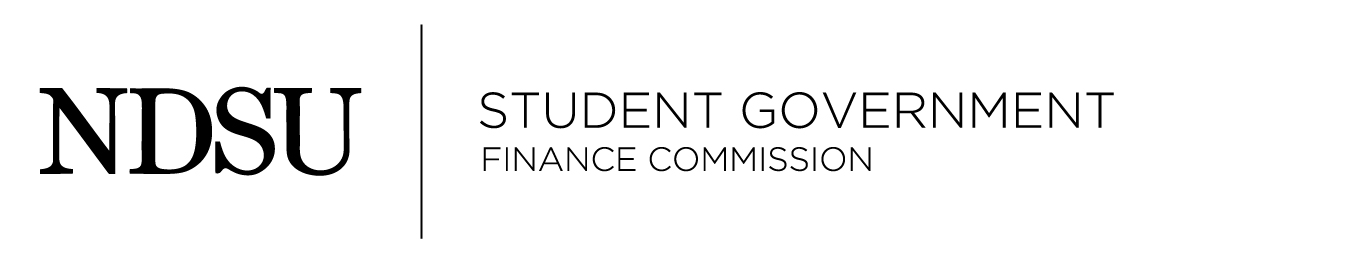 September 28, 2016Meincke Board RoomAGENDACall to Order – 4:58 PMRoll Call –  Present: Selnes, Sanger, Guo, Curran, Miller, Rummel, Ahrens, HolmquistAbsent: NoneExecutive Announcements – Jay HomanFund numbersCR: $SP: $TORFF: $Reserve: $Assistant Executive Announcements – Mason WenzelUnfinished Business – NDSU Horticulture and Forestry CR-14-17Preliminary NotesGoing to MaryvilleRegistration is per personThe competition has 4 different parts to a competition. Mostly based of knowledge.Moved by Sanger : Travel; $383 Lodging; $525 Registration; $261 Standard Operating; $18 Total; $1187Seconded RummelPasses Unanimously Chinese Student Scholar Association MEP-2-17Preliminary NotesUsually a traditional family eventThey want to spread this tradition to other Chinese students along with all NDSU studentsLocation is in the Great Plains BallroomWill not be able to fund the awardFood in the event is not educational with the event therefore the current food cannot be fundedWe will be post poned this till they get more traditional food quotes.Moved to post pone MEP-2-17 by sangerSeconded CurranPasses unanimouslyNew Business –Announcements – Adjourn – (5:46pm)